КАРАР                                                                     ПОСТАНОВЛЕНИЕ«22» сентября 2016 й.               № 79               «22» сентября 2016 г.«О присвоении адреса земельному участку»В соответствии с постановлением правительства РФ от 19.11.2014 г. № 1221 «Об утверждении правил присвоения, изменения и аннулирования адресов» на основании заявления гражданина Хуснутдинова Марселя Маратовича, в целях обеспечения учета и оформления земельных участков, ПОСТАНОВЛЯЮ:1. Земельному участку, общей площадью 2854 кв.м., с кадастровым номером 02:53:070601:9 присвоить почтовый адрес: 452636, РФ, Республика Башкортостан, Шаранский район, сельское поселение Старотумбагушевский сельсовет, д. Каразыбаш, ул. Шоссейная, д. 16А, ранее был присвоен почтовый адрес: 452636, РФ, Республика Башкортостан, Шаранский район, сельское поселение Старотумбагушевский сельсовет, д. Каразыбаш, ул. Шоссейная, д. 16. 2. Контроль за исполнением настоящего постановления возложить на управляющего делами администрации сельского поселения Старотумбагушевский сельсовет Шаранского района.Глава сельского поселения						 И.Х. БадамшинБашкортостан РеспубликаһыныңШаран районымуниципаль районыныңИске Томбағош  ауыл советыауыл биләмәһе ХакимиәтеҮҙәк урамы, 14-се йорт, Иске Томбағош  ауылыШаран районы Башкортостан Республикаһының 452636Тел.(34769) 2-47-19, e-mail:sttumbs@yandex.ruwww.stumbagush.sharan-sovet.ru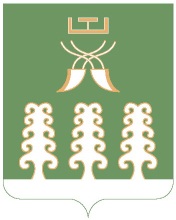 Администрация сельского поселенияСтаротумбагушевский сельсоветмуниципального районаШаранский районРеспублики Башкортостанул. Центральная, д.14 д. Старотумбагушево                             Шаранского района Республики Башкортостан, 452636Тел.(34769) 2-47-19, e-mail:sttumbs@yandex.ru,www.stumbagush.sharan-sovet.ru